MAHKAMAH AGUNG REPUBLIK INDONESIA DIREKTORAT JENDERAL BADAN PERADILAN AGAMA PENGADILAN TINGGI AGAMA PADANG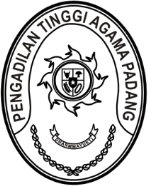 Jalan By Pass KM 24, Batipuh Panjang, Koto TangahKota Padang, Sumatera Barat 25171 www.pta-padang.go.id, admin@pta-padang.go.idNOTA DINASNomor 0442/OT1.2/II/2024Kepada	: Plt SekretarisDari	: Ketua Koordinator ZI Area VIHal	: Permohonan Pemenuhan Eviden ZI Area VITanggal	: 29 Februari 2024 Dalam rangka Pembangunan Zona Integritas Menuju Wilayah Birokrasi Bersih Dan Melayani Pengadilan Tinggi Agama Padang, diperlukan pemenuhan eviden koordinasi Zona Integritas area 5, maka bersama ini kami mohon dengan hormat kepada Bapak untuk membantu kami menyediakan beberapa hal sebagai berikut:Pembaharuan Surat KeputusanSK Standar Pelayanan Tahun 2024SK Tim Penanganan Pengaduan Tahun 2024SK Petugas Penanganan Pengaduan Tahun 2024SK Tim Survey Kepuasan Masyarakat Tahun 2024SK Tim Inovasi Pelayanan Publik Dan Berbasis Teknologi InformasiSOP Standar PelayananHal diatas tersebut kami mohon kepada Bapak agar bisa memberikan progres pelengkapannya paling lambat Selasa, 5 Maret 2024.Demikian permohonan ini disampaikan, atas perhatian dan bantuan Saudara diucapkan terima kasih.Tembusan:Ketua Pengadilan Tinggi Agama Padang (sebagai laporan).